Referat fra styremøte i gruppa 19.09.2017 kl.20.00
Sted: Hammern
Tilstede: Tom, Solvei, Johanne og Kari. Morten i sak 8    Ikke tilstede: Knut
Referent: Solvei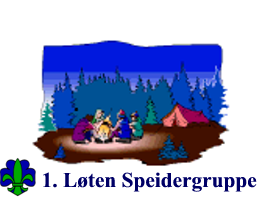 SakTemaAnsvarlig1Invitasjon til 100års jubileum for Mjølner speidergruppeKretstinget er flyttet til samme arrangement. Solvei legger ut på ledersida på facebook. Kan være fint om det reiser en representant fra Løten, men vi organiserer ikke tur for speiderne.Solvei2Søknad om midlerDet ble ikke sendt noen søknad til gjensidigestiftelsen fordi utstyrskasser/utstyr og tilhenger ikke passet inn med søkekriteriene. Neste søknadsmulighet er Lions i StangeTom3VippsEr oppe og går etter overgang fra Mcash. Veronica har ordnet.Solvei, Veronica og Knut (kasserer) skal ha tilgang.Solvei4ForeldreutvalgVi hadde foreldrekaffe med info om speidern under dagens speidermøte. Prøvde å verve til foreldreutvalget, men fikk ingen.Foreldreutvalget skal bestå av 3-4 personer. Christine Nybakk og Geir Ola sitter i foreldreutvalget nå.Solvei tar en prat med de.Solvei6Dugnad på HammernInnvendig maling i 2.etgSkifte ståltrå og staur på skigarden Husvask Tirsdag 26.septTirsdag 3.okt.TomSolveiSakTemaAnsvarlig6KasserservervetDet har vært diskutert så vidt om vi skulle ha betalt noen for å gjøre kassererjobben for gruppa. Det kan skape bedre kontinuitet i den økonomiske styringa og ikke minst så slipper noen som heller vil drive med speiding å knuse tall på nattestid. Styret er positive til dette.  Vi ønsker en til å gjøre fullstendig kassererjobb. Finne ut hvor mange bilag vi har, hvor mange faktureringer vi gjør og hvor mye noe slikt vil koste å sette bort. Solvei kontakter Sverre Mæhre for å høre om han har tips til mulige løsninger.Solvei/styret7Løtenspeiderbase/idebankDet har kommet ønske fra lederne å lage en egen «løtenspeiderbase»/idebank/erfaringsbank med opplegg for aktiviteter og leker. Hver enhet kan gjerne lage dette. Tom kjøper inn en farget kasse til hver enhet med plastikkonvolutter til å legge opplegg i. Tom/ enhetene8Sommerleir 2018Morten Østlund er svært ivrig på å arrangere leir i Vangsåsen. Han har gode ideer på leirsted og aktiviteter. På ledermøtet ble vi enige om å høre med Brekken og Furnes/Alvdal om muligheter for å arrangere leir sammen. Brekken vil gjerne være med på felles leir hos oss. Styret mener det er en god løsning.To alternativer til Leirsted; øya (på ei slette ned mot åstaelva. 1,5km til ordentlig badeplass) eller ei sæter på sørsiden av elva, Bolsdalen sæter (må høre med eier om å låne plassen. 500m til badeplass).Aktiviteter:3-4km til snaufjelletSykkelmuligheter (birkebeinerløypa)Padling på ÅkerssætraHundekjøring?TaubaneSæterdrift (ku, sau, høner og hest)Kan dra inn historie fra 2.verdenskrigMotstandsbevegelsen hadde radiostasjon på «øya»Egen haikerute til rovere gå/sykkel kombiHaik for speidere («lag haiken sjøl» etter gitte kriterier)Brekken vil være med og kan godt ta turen søroverTidspunkt rett etter skoleslutt 1. eller 2. uka. Evt rett før skolen starter igjen.Mandag til lørdagMorten er utnevnt som leirsjef. Han har ansvar for å lage en leirkomite som skal være på plass i løpet av November.Morten/ alle